Marketing/Entrepreneurship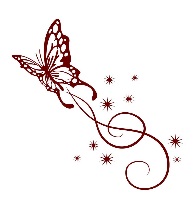 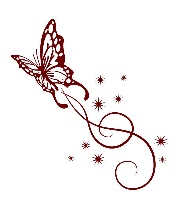 Lessons for the Week  3/18 – 3/22   BLK 3—Week #9Mon. 3/18:	1. Check in on EOU Handout—almost finished		2. What are Variable Costs? *NOTES, let’s finish our EOU Slide & transfer info to 			Slide #10 Cost StructureHomework:  	1.) Dress Rehearsal Fri. 3/22, e-mail Slides 1, 2,5,12 by midnight Wed. 3/20Tues. 3/19:	1. Let’s discuss how to best present Slide #10 Cost Structure2. Work on your EOU Handout +NOTES—you will present next week!Homework:  	1.) Dress Rehearsal Fri. 3/22, e-mail Slides 1, 2,5,12 by midnight Wed. 3/20Wed. 3/20:			*Early Dismissal—11:20a1. E-mail your Slides 1,2,5,12 for dress rehearsal BEFORE midnight tonight OR noslides for your dress rehearsal!  You may only e-mail me once. The first e-mail is the version you must use for your dress rehearsal so make it good!Homework:  	1.) Dress Rehearsal Fri. 3/22, e-mail Slides 1, 2, 5,12 by midnight Wed. 3/20 tonight!			*Mrs. Nguyen in Boston for a NFTE ConferenceThurs. 3/21:	1. Follow each link here and take the “pre-survey” and “pre-test”https://nfte.co1.qualtrics.com/jfe/form/SV_brXGG3A1OCEJftr  This is the survey, just what you believe/feel, should take about 10 minhttps://www.surveygizmo.com/s3/4490639/SY-19-Diagnostic-Assessment This is the test we were supposed to take at the beginning of the semester when you don’t know anything, should take about 5-10 min. with your eyes closed since you are not supposed to know anything!2. Use class time to practice presenting your slides tomorrow (1,2,5,12)		3. Describe Your Target Market—get this activity from the class website, complete & e-mail sometime todayHomework:  	1.) Describe Your Target Market DUE: e-mailed sometime today Th. 3/212.) Dress Rehearsal—MCH Fri. 3/22Fri. 3/22:	   Dress Rehearsal—Main Conference Hall (200 pts/200 pts)Homework:  	1.) Make adjustments to all slides that should be complete as of today (1,2,3,4,5,9,*10,12) 